Приложениек постановлению администрациигорода Мурманскаот __.__.____ № ____Проект организации дорожного движения на участках автомобильных дорог по ул. Карла Либкнехта, от просп. Ленина до д. 42 по ул. Карла Либкнехта, ул. Челюскинцев, от ул. Карла Либкнехта до ул. Карла Маркса, ул. Карла Маркса, от ул. Челюскинцев до просп. Ленина, ул. Володарского, от просп. Ленина до ул. Челюскинцев, ул. Октябрьской, от просп. Ленина до ул. Челюскинцев, в части устройства велодорожек в городе Мурманске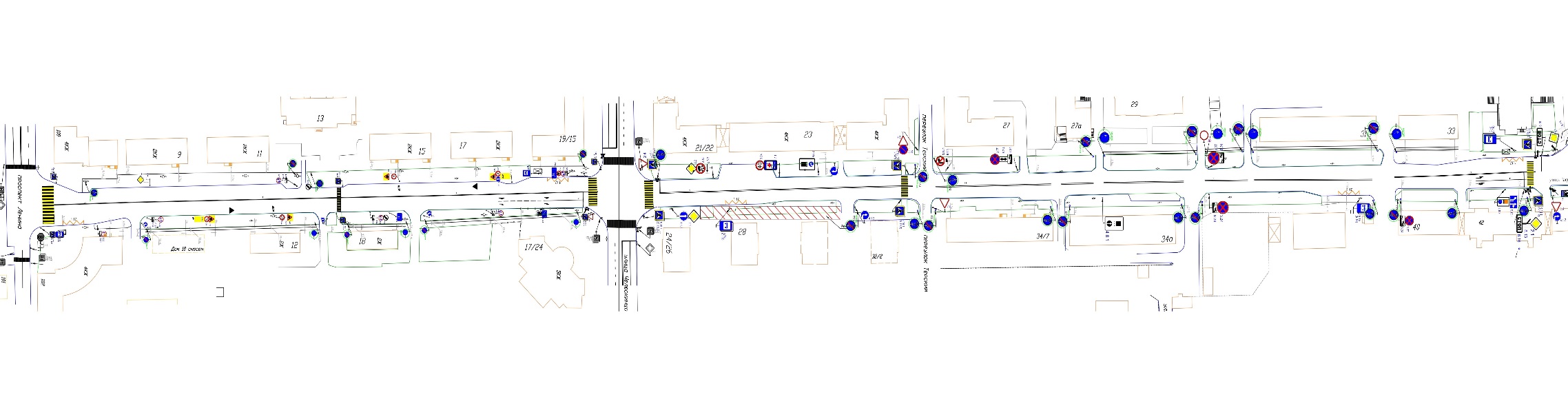 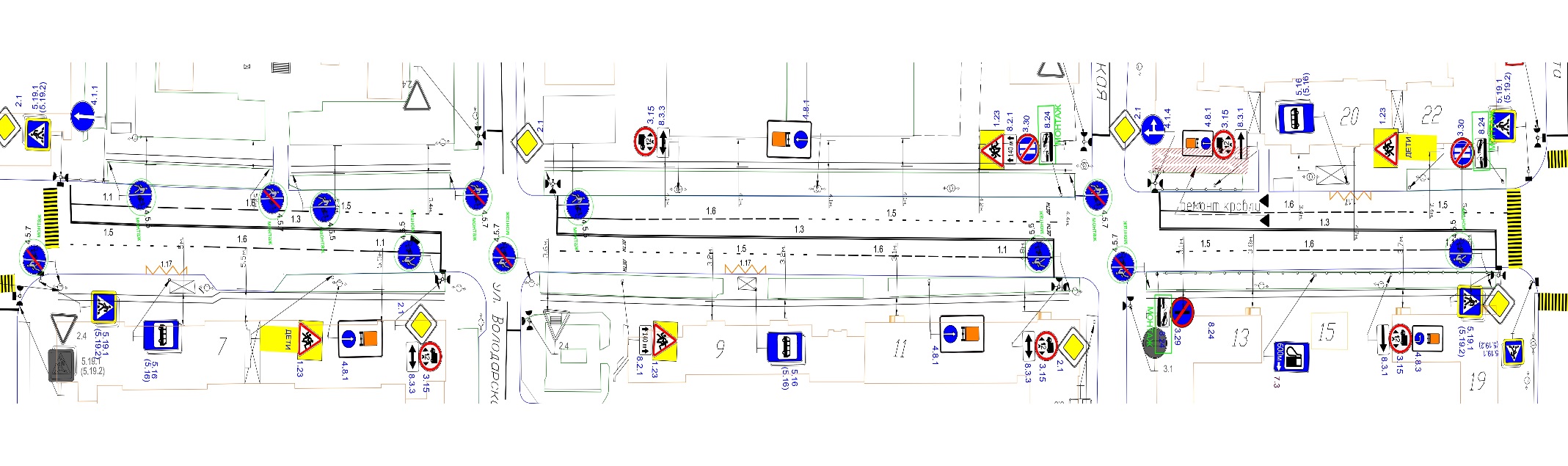 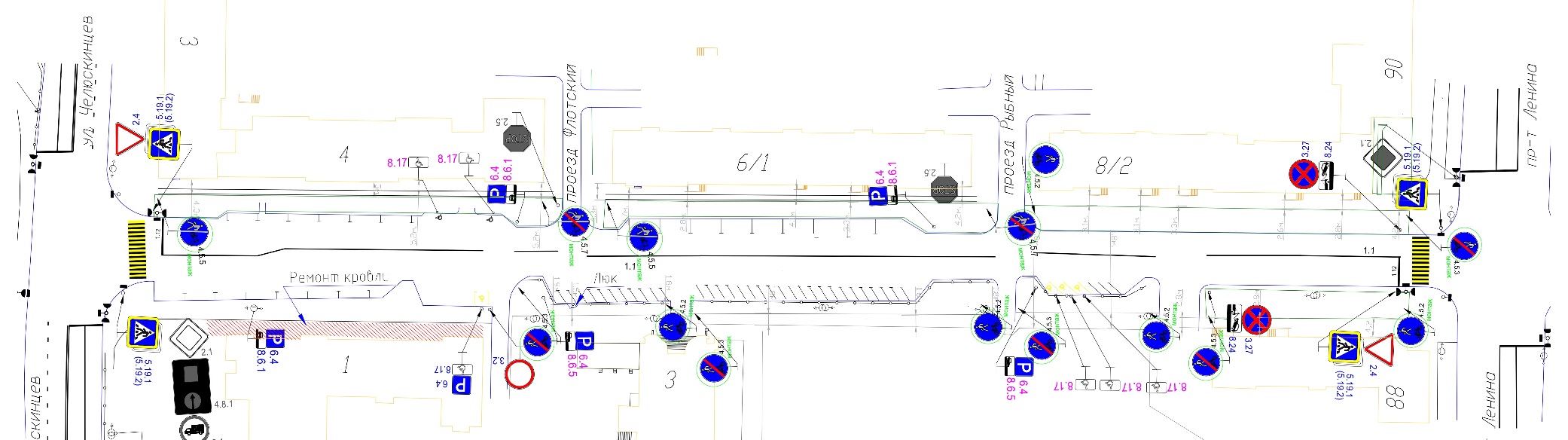 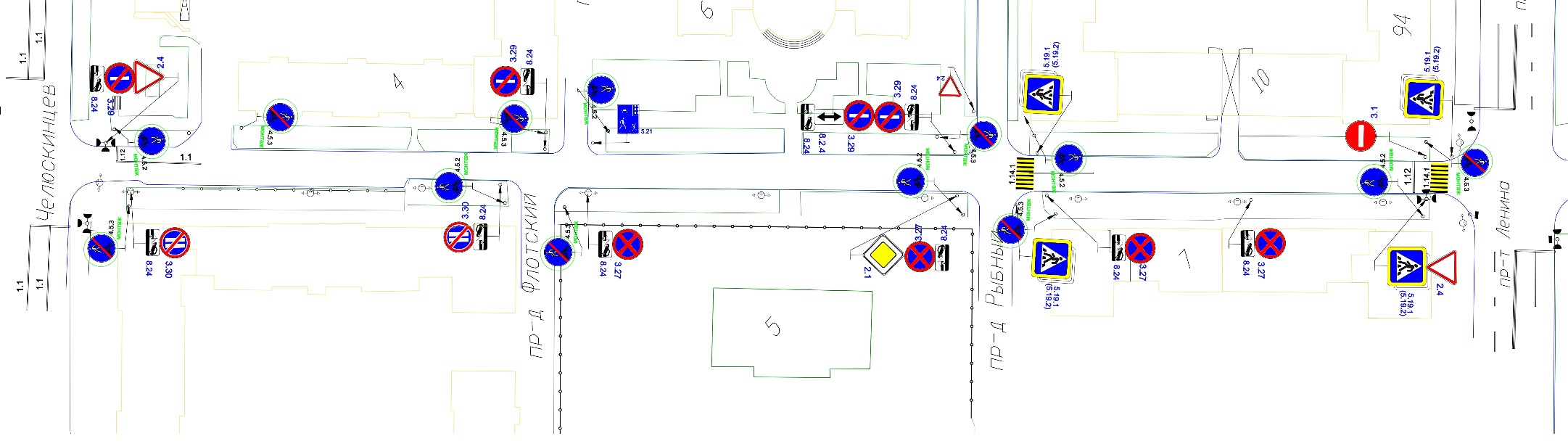 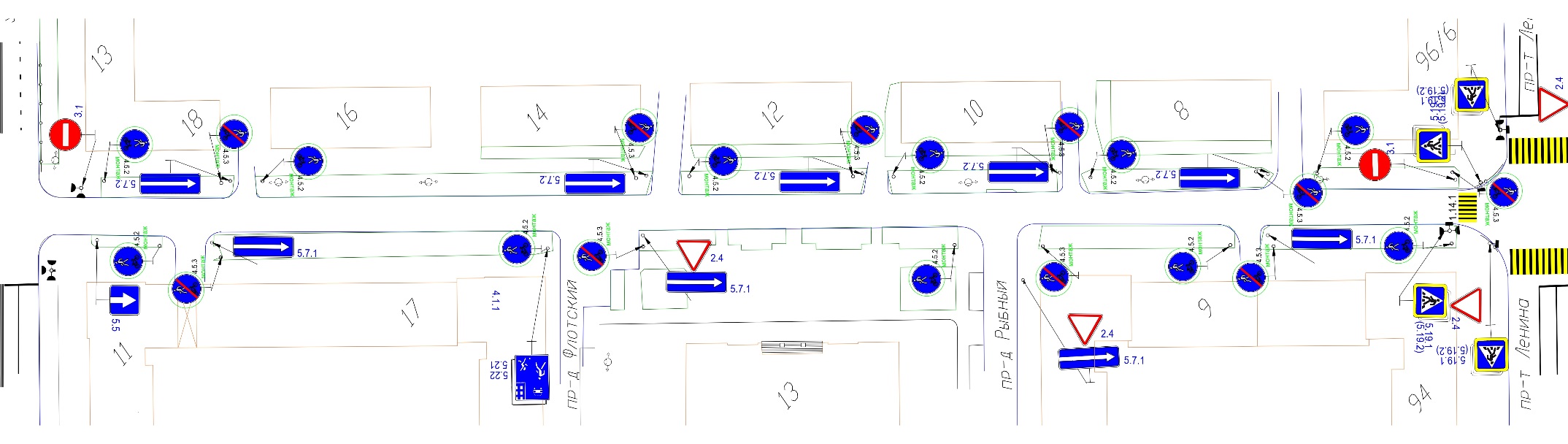 __________________________________________